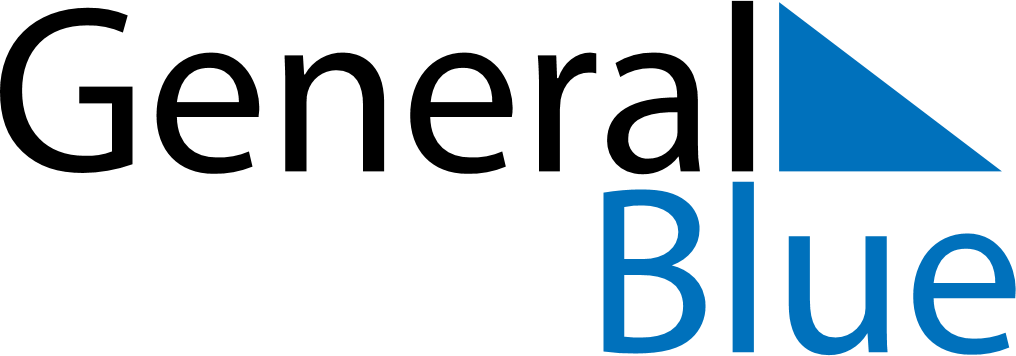 Meal PlannerMay 15, 2022 - May 21, 2022Meal PlannerMay 15, 2022 - May 21, 2022Meal PlannerMay 15, 2022 - May 21, 2022Meal PlannerMay 15, 2022 - May 21, 2022Meal PlannerMay 15, 2022 - May 21, 2022Meal PlannerMay 15, 2022 - May 21, 2022Meal PlannerMay 15, 2022 - May 21, 2022Meal PlannerMay 15, 2022 - May 21, 2022SundayMay 15MondayMay 16TuesdayMay 17WednesdayMay 18ThursdayMay 19FridayMay 20SaturdayMay 21BreakfastLunchDinner